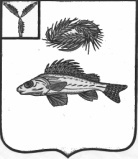 СОВЕТНОВОКРАСНЯНСКОГО МУНИЦИПАЛЬНОГО ОБРАЗОВАНИЯЕРШОВСКОГО МУНИЦИПАЛЬНОГО РАЙОНАСАРАТОВСКОЙ ОБЛАСТИРЕШЕНИЕот  16.12.2021 года								№ 20-36В соответствии с Федеральным законом от 31.07.2020 г. № 264-ФЗ «О внесении изменений в Градостроительный кодекс Российской Федерации и отдельные законодательные акты Российской Федерации», Совет Новокраснянского муниципального образования Ершовского муниципального района  РЕШИЛ:Внести в приложение к решению Совета Новокраснянского муниципального образования от 29.03.2017 г.  № 67-125 «Об утверждении Положения о публичных слушаниях на территории Новокраснянского муниципального образования Ершовского района Саратовской области» изменения, изложив пункт 2 статьи 14 в новой редакции:«Срок проведения публичных слушаний по проекту, предусматривающему внесение изменений в генеральный план, с момента оповещения жителей муниципального образования о проведении публичных слушаний до дня опубликования заключения о результатах публичных слушаний составляет 35 дней.Разместить настоящее решение на официальном сайте администрации Ершовского  муниципального района в сети «Интернет».Глава Новокраснянского                                                                               муниципального образования                                    Е.Ю. Кузнецова                  О внесении изменений в решение Совета Новокраснянского муниципального образования от 29.03.2017 г.  № 67-125